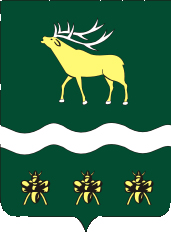 АДМИНИСТРАЦИЯЯКОВЛЕВСКОГО МУНИЦИПАЛЬНОГО РАЙОНА ПРИМОРСКОГО КРАЯ ПОСТАНОВЛЕНИЕ О внесении изменений в постановление                                               Администрации Яковлевского муниципального районаот 03.12 2015г. № 426-НПА «Об утверждении Муниципальнойпрограммы «Информационное обеспечение органов местногосамоуправления Яковлевского муниципального района»на 2014-2020 годы           Руководствуясь Федеральным законом от 06.10.2003г. № 131-ФЗ «Об общих принципах организации местного самоуправления в Российской Федерации», на основании Устава Яковлевского муниципального района, распоряжения Администрации Яковлевского муниципального района от 06.10.2015г. № 408 «Об утверждении Перечня муниципальных программ Яковлевского муниципального района» (в редакции распоряжения Администрации Яковлевского муниципального района от 19.01.2018г. № 19) «О внесении изменений в распоряжение Администрации Яковлевского муниципального района 06.10.2015г. № 408 «Об утверждении Перечня муниципальных программ Яковлевского муниципального района» Администрация Яковлевского муниципального районаПОСТАНОВЛЯЕТ:Внести в постановление Администрации Яковлевского муниципального района от 03.12.2015г. № 426-НПА «Об утверждении Муниципальной программы «Информационное обеспечение органов местного самоуправления Яковлевского муниципального района» на 2014-2020 годы (в редакции постановлений Администрации Яковлевского муниципального района от 06.02.2017г. № 40-НПА, от 15.11.2017г. № 942-НПА) (далее – Постановление) следующие изменения:1.1. Изложить муниципальную программу «Информационное обеспечение органов местного самоуправления Яковлевского муниципального района» на 2014-2020 годы, утвержденную Постановлением, в новой редакции согласно приложению к настоящему постановлению.    Руководителю аппарата Администрации Яковлевского муниципального района (Сомова О.В.) опубликовать настоящее постановление в газете «Сельский труженик» и разместить на официальном сайте Администрации Яковлевского муниципального района. Настоящее постановление вступает в силу со дня его официального опубликования.Контроль за исполнением настоящего постановления оставляю за собой.Глава района - глава АдминистрацииЯковлевского муниципального района                                            Н.В.Вязовикот21.02.2018 г. с. Яковлевка№165-НПА